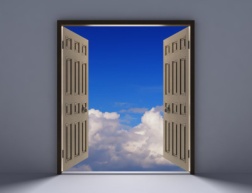 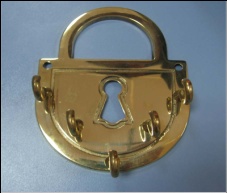 БУКВА      ОТКРЫТЫЙ	             	ЗАКРЫТЫЙAa                [eɪ] cake, make, male	     [ᴂ] bat, cat, lamp Ee                [i:]  tree, bee, green           [e]  bed, leg, dressIi                  [aɪ]	five, like, nine               [ɪ]   is, big, littleOo		      [əʊ]	 no, go, rose	            [ɒ]  box, frog, stopUu		      [ju:]	 pupil, music, tulip       [ʌ]  cup, bus, duck                    [u:]  juice, blue, trueYy   без ударения [ɪ]  many, baby, happy      [ɪ]   gym, hymn, lynx     под ударением[aɪ]  my, fly, buy, sky    